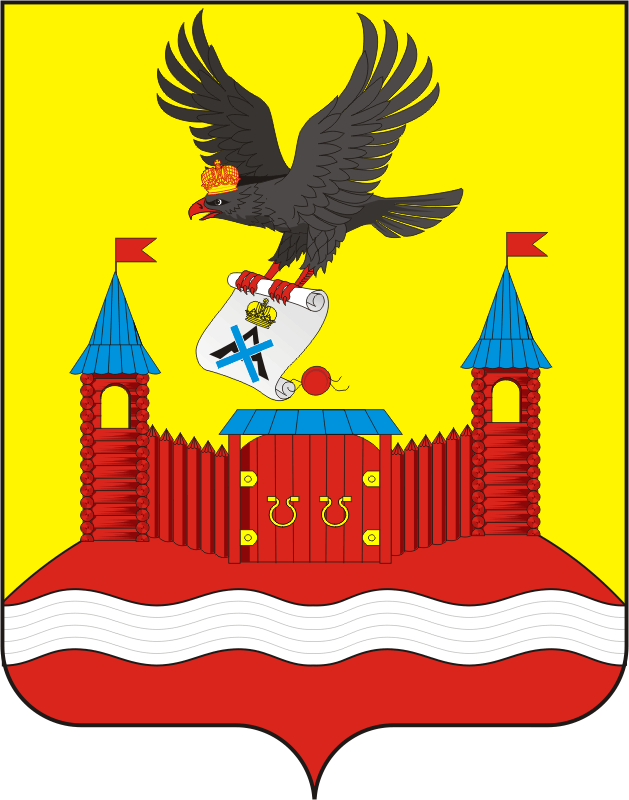 АДМИНИСТРАЦИЯ НОВОЧЕРКАССКОГО СЕЛЬСОВЕТАСАРАКТАШСКОГО РАЙОНА ОРЕНБУРГСКОЙ ОБЛАСТИП О С Т А Н О В Л Е Н И Е09.11.2023                                  с.Новочеркасск	                                №  79- пОб утверждении порядка разработки и утверждения бюджетного прогноза муниципального образования Новочеркасский сельсовет Саракташского района Оренбургской областина долгосрочный периодВ соответствии со статьей 170.1 Бюджетного кодекса Российской Федерации, статьей 6 Федерального закона от 28 июня . № 172-ФЗ «О стратегическом планировании в Российской Федерации», руководствуясь постановлением Правительства Оренбургской области от 26 мая 2015 года № 417-п «Об утверждении порядка разработки и утверждения бюджетного прогноза Оренбургской области на долгосрочный период»: 1. Утвердить порядок разработки и утверждения бюджетного прогноза муниципального образования  Новочеркасский сельсовет Саракташского района Оренбургской области на долгосрочный период согласно приложению к настоящему постановлению.  2. Настоящее  постановление вступает в силу после его обнародования и подлежит размещению на официальном сайте администрации Новочеркасский сельсовета и распространяется на правоотношения, возникшие с 01 января 2023 года.3. Контроль за исполнением постановления  оставляю за собой.Глава сельсовета                                                                          Н.Ф. СуюндуковРазослано: прокурору района, финансовый отдел администрации Саракташского района, официальный сайт, в дело.Приложение № 1к постановлению администрациимуниципального образованияНовочеркасский сельсоветот 09.11.2023 №79-пПОРЯДОКразработки и утверждения бюджетного прогноза муниципального образования Новочеркасский сельсовет Саракташского районана долгосрочный период1. Бюджетный прогноз муниципального образования Новочеркасский сельсовет Саракташского района на долгосрочный период (далее - бюджетный прогноз) формируется в целях осуществления долгосрочного бюджетного планирования в муниципальном образовании Новочеркасский сельсовет. 2. Разработка бюджетного прогноза осуществляется бухгалтерией администрации муниципального образования Новочеркасский сельсовет Саракташского района Оренбургской области (далее – бухгалтерия администрации). 3. Бюджетный прогноз разрабатывается каждые три года на шесть и более лет на основе прогноза социально-экономического развития муниципального образования на соответствующий период. 4. Бюджетный прогноз составляется по формам согласно приложениям к настоящему порядку и содержит прогноз основных характеристик местного бюджета, а также иные показатели, характеризующие местный бюджет, в том числе показатели финансового обеспечения муниципальных программ на период их действия, основные подходы к формированию бюджетной политики на долгосрочный период, устанавливаемые путем распределения расходов бюджета по разделам классификации расходов бюджетов бюджетной системы Российской Федерации. 5. Бюджетный прогноз может быть изменен с учетом изменения прогноза социально-экономического развития муниципального образования на соответствующий период и принятого решения Совета депутатов муниципального образования Новочеркасский сельсовет Саракташского района Оренбургской области о местном бюджете без продления периода его действия. 6. Бухгалтерия администрации формирует: до 1 сентября текущего финансового года проект долгосрочного прогноза (изменений в долгосрочный прогноз); до 1 октября текущего финансового года уточненный проект долгосрочного прогноза (изменений в долгосрочный прогноз). Бухгалтерия администрации до 15 ноября текущего финансового года одновременно с проектом решения о бюджете муниципального образования Новочеркасский сельсовет Саракташского района Оренбургской области на очередной финансовый год и на плановый период направляет в Совет депутатов муниципального образования Новочеркасский сельсовет Саракташского района Оренбургской области Проект бюджетного прогноза (изменения в бюджетный прогноз); в срок, не превышающий двух месяцев со дня официального опубликования решения о бюджете муниципального образования Новочеркасский сельсовет Саракташского района Оренбургской области на очередной финансовый год и плановый период, разрабатывает и вносит в администрацию муниципального образования Новочеркасский сельсовет Саракташского района Оренбургской области проект постановления об утверждении бюджетного прогноза (изменений в бюджетный прогноз). 7. Бюджетный прогноз (изменения бюджетного прогноза) утверждается (утверждаются) постановлением администрации муниципального образования Новочеркасский сельсовет Саракташского района Оренбургской области в срок, не превышающий двух месяцев со дня официального опубликования решения о бюджете муниципального образования Новочеркасский сельсовет Саракташского района Оренбургской области. Динамика основных показателей бюджета муниципального образования Новочеркасский сельсовет Саракташского района тыс. рублейОсновные налоговые доходы муниципального образования Новочеркасский сельсовет Саракташского района на _______годытыс. рублейРасходы муниципального образования Новочеркасский сельсовет Саракташского района на ____годытыс. рублейПредельные расходы местного бюджета на финансовое обеспечение реализации муниципальных программ муниципального образования Новочеркасский сельсовет Саракташского района и на осуществление непрограммных направлений деятельноститыс. рублейПриложение 1к порядку разработки и утверждения бюджетного прогноза муниципального образования Новочеркасский сельсовет Саракташского района на долгосрочный период Наименование показателяГодыГодыГодыГодыГодыГодыГодыГодыГодыНаименование показателя12345678910Доходы бюджета, всегов том числе:налоговые и неналоговые доходыбезвозмездные поступленияиз них:дотациисубсидиисубвенциииные межбюджетные трансфертыРасходы бюджетаДефицит/профицитДефицит (проценты)Муниципальный долг муниципального образованияОтношение муниципального долга (без учета бюджетных кредитов) к налоговым и неналоговым доходам (проценты)Отношение расходов на обслуживание муниципального долга к общим расходам местного бюджета (проценты)Отношение суммы платежей по погашению и обслуживанию муниципального долга к объему налоговых и неналоговых доходов местного бюджета и дотаций (проценты)Приложение 2к порядку разработки и утверждения бюджетного прогноза муниципального образования Новочеркасский сельсовет Саракташского района на долгосрочный периодНаименование показателяГодыГодыГодыГодыГодыГодыГодыГодыГодыНаименование показателя12345678910Налоговые доходы – всего. в том числе:налог на доходы физических лиц  налоги на совокупной доходналог на имуществоналоги, сборы и регулярные платежи за пользование природными ресурсамигосударственная пошлинаПриложение 3к порядку разработки и утверждения бюджетного прогноза муниципального образования Новочеркасский сельсовет Саракташского района на долгосрочный периодНаименование показателяГодыГодыГодыГодыГодыГодыГодыГодыГодыНаименование показателя12345678910Расходы – всего. в том числе:общегосударственные вопросынациональная оборонанациональная безопасность и правоохранительная деятельностьнациональная экономикажилищно-коммунальное хозяйствокультура, кинематографиясоциальная политикафизическая культура и спортусловно утвержденные расходыПриложение 4к порядку разработки и утверждения бюджетного прогноза муниципального образования Новочеркасский сельсовет Саракташского района на долгосрочный периодНаименование показателяГодыГодыГодыГодыГодыГодыГодыГодыГодыНаименование показателя12345678910Расходы – всего, в том числе:муниципальная программа 1муниципальная программа 2непрограммные направления деятельности